Renishaw anuncia el lanzamiento del paquete integrado de software de metrología MODUS 2™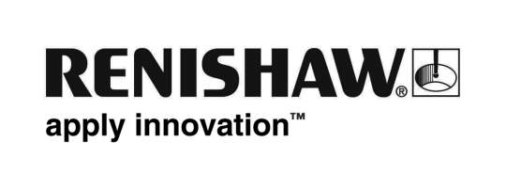 Renishaw se complace en presentar el lanzamiento del paquete integrado de software de metrología MODUS 2, que aporta nuevos niveles de claridad y eficacia a la programación y el uso de las MMC.Basado en la reconocida plataforma MODUS de altas prestaciones, con el apoyo de la completa gama de tecnologías de sensores para MMC de 3 y 5 ejes de Renishaw, MODUS 2 se ha diseñado pensando en la facilidad de uso, con una interfaz innovadora, fácil de aprender, que agiliza y simplifica la programación y proporciona unos niveles de productividad sin precedentes, con o sin modelo CAD.La interfaz de usuario tiene un diseño idéntico cuando el software está conectado a una MMC en funcionamiento o utilizado sin conexión en la oficina, donde es posible ejecutar una simulación completa con control de velocidad, para desarrollar y visualizar una secuencia de medición.La interfaz de software se ha rediseñado completamente con la introducción de la tecnología de movimiento ‘Off Surface’, estrategias de medición inteligente, generación automática de informes y un entorno virtual interactivo de MMC, además de otras innovaciones que mejoran la experiencia del usuario. Desde un uso manual sencillo de la MMC a la medición de piezas complejas en sistemas multi-eje, MODUS 2 se adapta automáticamente y activa únicamente las funciones necesarias para la tarea en curso.La extracción inteligente de datos CAD y el conocimiento de la geometría subyacente determina la estrategia de medición. No obstante, la uniformidad de los métodos de medición es de suma importancia para una organización, y MODUS 2 lo consigue permitiendo al usuario participar en las propiedades y parámetros de recogida de datos, como el ajuste de algoritmos y filtros.Del 5 al 10 de octubre de 2015, los visitantes de EMO 2015, podrán asistir a las demostraciones del nuevo paquete integrado de metrología MODUS 2 que Renishaw realizará en el pabellón 5, stand D15.Para más información, visite www.renishaw.es/cmm.-Fin-